Intergovernmental Committee on Intellectual Property and GeneticResources, Traditional Knowledge and FolkloreThirty-Third SessionGeneva, February 27 to March 3, 2017ACCREDITATION OF CERTAIN ORGANIZATIONSDocument prepared by the Secretariat1.	The Intergovernmental Committee on Intellectual Property and Genetic Resources, Traditional Knowledge and Folklore (“the Committee”), at its first session, held in Geneva, 
from April 30 to May 3, 2001, approved certain organizational and procedural matters, including according ad hoc observer status to a number of organizations that had expressed their wish to have a role in the work of the Committee (see the Report adopted by the Committee, WIPO/GRKTF/IC/1/13, paragraph 18).2.	Since then, an additional number of organizations have expressed to the Secretariat 
their wish to obtain the same status for the subsequent sessions of the Committee.  The application form of the University of Lausanne which, before December 29, 2016, requested accreditation at the Thirty-Third Session of the Committee is annexed to this document, as received.3.	The Committee is invited to consider and decide upon the accreditation request as an ad hoc observer submitted by the organization referred to in the Annex to this document.[Annex follows]University of LausanneTo:  Traditional Knowledge DivisionWorld Intellectual Property Organization (WIPO) 34, Chemin des Colombettes 1211 Geneva 20Switzerland Fax:  +41 (0) 22 338 81 20 Email:  grtkf@wipo.int Dear Traditional Knowledge Division, Re:  Request for accreditation as an observer in future sessions of the WIPO 
Intergovernmental Committee I am writing to express the wish of my organization to participate in the sessions of the WIPO Intergovernmental Committee on Intellectual Property and Genetic Resources, Traditional Knowledge and Folklore as an ad hoc observer.  Please find our application attached for the Committee’s consideration. Please do not hesitate to contact us if you require any further information. Yours sincerely, 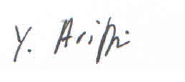 Yohan AriffinInstitut d’études politiques, historique et internationales (Iephi)Faculté des sciences sociales et politiquesUniversity of LausanneGéopolis 4147CH – 1015 Lausanne – SuisseTel.: + 41 21 692 31 59 / 40 (Secr.)http://unil.ch/iephi(Name and Signature of Representative) Application Form for Accreditation as Ad Hoc Observer to the WIPO Intergovernmental Committee on Intellectual Property and Genetic Resources, Traditional Knowledge and Folklore,BIOGRAPHICAL INFORMATION OF THE APPLICANT ORGANISATIONFull name of the Organization:University of LausanneDescription of the Organization:  (maximum 150 words)Institution of higher education specializing in international studiesMain aims and objectives of the Organization:  (Please use a bulletted list)Areas of specialisms include (selected list)-	international relations (politics, history and sociology of)-	international environmental politics-	development studies -	international normalization and standardization processesMain activities of the Organization:  (Please use a bulletted list)-	Offers BA, MA and Phd degrees in Political Science-	Carries out third-party funded researchRelationship of the Organization with intellectual property matters, including a full explanation of why you are interested in the issues under discussion by the Committee (maximum 150 words).The representative of the organization, Yohan Ariffin, is the lead investigator of a Swiss National Science Foundation project on “Governing Biodiversity:  The Role of Traditional and Indigenous Knowledge in the International Management and Conservation of Biodiversity”.The project funds two PhD candidates.One of the main objectives of the research project is to explore whether and to what extent current negotiations in various international fora are leading effectively to the protection of traditional knowledge of indigenous and local communities. Relevant information about the project can be found here:  http://p3.snf.ch/project-156211Observation of sessions of the WIPO Intergovernmental Committee is important for the project. Country in which the Organization is primarily active:SwitzerlandAdditional Information:Please provide any additional information which you feel may be relevant (maximum 150 words)Full contact details of the Organization:Postal address:  Institut d’études politiques, historique et internationales (Iephi)Faculté des sciences sociales et politiquesUniversité of LausanneGéopolis 4147CH – 1015 Lausanne – SuisseTelephone number:  +41 21 692 31 59 / 40 (Secr.)Fax number:  +41 21 692 31 45E-mail address:  yohan.ariffin@unil.chWebsite:  http://www.unil.ch/iephiName of Organization Representative and Title:Dr. Yohan Ariffin, Senior Lecturer & Senior Research Fellow[End of Annex and of document]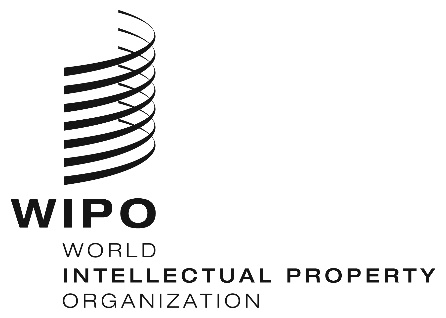 EWIPO/GRTKF/IC/33/2WIPO/GRTKF/IC/33/2WIPO/GRTKF/IC/33/2ORIGINAL:  ENGLISHORIGINAL:  ENGLISHORIGINAL:  ENGLISHDATE:  January 10, 2017DATE:  January 10, 2017DATE:  January 10, 2017